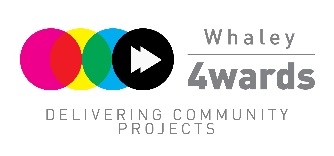 Whaley4wardsWednesday 9th December 2015 7.30 pm, at the Mechanics InstituteMinutesPresentCllr Jon Goldfinch	WBTC and Chair of WB Sports Association and Whaley4wardsCllr Zara Clarke	WBTC and Secretary of Friends of WB Station and Whaley4wardsCllr Martin Thomas		Chair of WBTCNev Clarke			WB Canal Group	Keith Bradshaw			WBTC Town ClerkPhil Lomas			EngineerMary Nother			Horwich End W.IApologiesSusanne Lomas. Barry Rudd. Cllr David Lomax. Cllr Ray Wild. Cllr Anne Winter.Minutes from the last meetingAll were in agreement that these were a correct record of the meeting held on Tuesday 9th November.Financial updateCllr Jon Goldfinch reported he received a correspondence from Helen Pakpahan in reference to any funds remaining unspent will need to be relocated. At present there is £2282.64 not allocated.  Pavement budget had been moved to the possible Canal Street works but this has been abandoned.  Painting of iron bridge with an original £1000 proposed costing has been abandoned. £800 for the possible walking trail around Whaley Bridge has been allocated.Keith Bradshaw and Cllr Martin Thomas looked at the canal car park and discussed the previous proposals for re- designing the car park.  £37.60 was spent on the phone box handle kit for the red phone box outside WB railway station (used by WB Arts group to display projects). Fittings and repairs to the Bridgemont boards cost £600. Barry Rudd and Darren Haig have met to discuss the bollards in the car park. Cllr Jon Goldfinch to re contact Helen Pakpahan and ask her about money from the re generation budget. Keith Bradshaw suggested we get costings from Darren to take to HPBC.Cllr Jon Goldfinch presented the treasurer’s report. Actions and Round upsCllr Jon Goldfinch contacted Steve Alcock about the recycling sign on Buxton Road being removed/updated.   Macclesfield Rd sign has got the go ahead to get planning permission. Costs- £359. We need to pay DCC to install it. Shopfront schemeChronicle Accountants plans have been approved but they haven’t started work as yet. Riverside Wellbeing are experiencing issues still on colour choices. Their sign is too big but they don’t want to remove it. Joanne had suggested that the large sign over the door should be inset and this had been agreed on. Possible businesses to be approached about the scheme?  Old Sunlan?  Brian Sutton’s Kitchen design and manufacturing business on Macclesfield Road?   Joyco are still awaiting the result of their planning application- £900 agreed to be allocated towards their shop front.Toddbrook panelCllr Martin Thomas reported that one panel was rejected because of the colour and there are now 2. Installation should not obscure the writing. Phil Lomas and Cllr Martin Thomas will meet further to discuss how to fit this. £300 in costs was identified for this project completion.  Other projectsNeville Clarke reported on the progress of producing an app for a trail around Whaley Bridge. Chapel High School are keen and will do it for free. They would like to do a presentation.Whaley Memorial Park boards need to be repaired and reinstated. British Heart Foundation are donating defibrillators to a parish or town council on application. They come with a cabinet and we should find a location that has an electric supply. Front of mechanics or in alley near the library? Previously Stephanie Raybould had given a quote of £1500. It was agreed that W4w apply through the Town Council. Mary Nother suggested a project in the continuation of the Shallcross Trail to Fernilee. Cllr Martin Thomas   reported that the Shallcross incline had been weather damaged by water erosion and that DCC had yet to complete work previously promised.Cllr Martin Thomas suggested that the pavement in front of the pet shop could be levelled for Powder kegs to use to dance?Does Whaley need a generator and floodlights for community use in events across the year? No progress was made on the possible installation of bike stands. Would they go in the station car park?Nev Clarke to contact Bill Carr about treating/ varnishing the (approx. 6) benches around WB.    Cllr Martin Thomas suggested  installing more finger posts- public footpath signs.Cllr Jon Goldfinch reported that the planters, being stored behind the pavilion could be swapped, old with new. Volunteers were needed though to help him do this? Keith Bradshaw spoke about the idea of paying for a consultant to advertise Whaley, (e.g corporate colours, famous people, Town guide book, new logo for Whaley)AOBFootsteps do not want to host the Santa Grotto next year. Could we have the Grotto inside the transhipment warehouse? Nev Clarke of WB Canal group was keen  to do this but final decisions would have to come from Canal and River Trust.Date of next meetingNext meeting 20th January Wednesday.